                     	ПРОЕКТ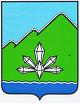 АДМИНИСТРАЦИЯ ДАЛЬНЕГОРСКОГО ГОРОДСКОГО ОКРУГА                 ПРИМОРСКОГО КРАЯ ПОСТАНОВЛЕНИЕ _______________                             г. Дальнегорск                                 №   _______Об утверждении Положения о муниципально-частном партнерствев Дальнегорском городском округе	На основании Федерального закона от 06.10.2003 № 131-ФЗ «Об общих принципах организации местного самоуправления в Российской Федерации», Федерального закона от 13.07.2015 № 224-ФЗ «О государственно-частном партнерстве, муниципально-частном партнерстве в Российской Федерации и внесении изменений в отдельные законодательные акты Российской Федерации», распоряжения Администрации Приморского края от 13.02.2019 № 89-ра «О Стандарте деятельности органов местного самоуправления Приморского края по обеспечению благоприятного инвестиционного климата в Приморском крае на 2019 - 2020 годы», постановления администрации Дальнегорского городского округа от 14.02.2019 № 101-па «Об утверждении «дорожной карты» по внедрению Стандарта деятельности администрации Дальнегорского городского округа по обеспечению благоприятного инвестиционного климата на 2019-2020 годы», Устава Дальнегорского городского округа, администрация Дальнегорского городского округаПОСТАНОВЛЯЕТ:	1. Утвердить прилагаемое Положение о муниципально-частном партнерстве в Дальнегорском городском округе.	2. Опубликовать настоящее постановление в газете «Трудовое слово» и разместить на официальном сайте Дальнегорского городского округа.	3. Контроль за исполнением настоящего постановления оставляю за собой. И.о. Главы Дальнегорскогогородского округа			   				                В.Н. Колосков